L'Arc-en-Ciel, Regroupement de parents et de personnes handicapées mandataire du volet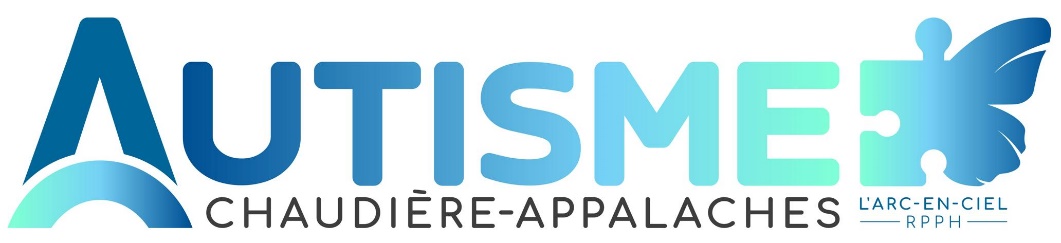 Propose un "Groupe virtuel de soutien pour les parents" Pour les parents d’enfants et d’adolescents autistesSoucieux d’élargir notre offre de service, nous souhaitons proposer une nouvelle formule de groupe. Nous devons évidemment nous adapter au contexte actuel, c’est donc pour cela que ce projet débutera de façon virtuelle en attendant le moment où nous pourrons nous rassembler de nouveau en groupe. Par le biais de ce service, nous souhaitons offrir la possibilité aux parents d’enfants et d’adolescents autistes un espace de parole, de soutien, d’échange, d’entraide et d’information. Ce groupe est offert sous forme de rencontres virtuelles aux résidents du territoire de Chaudière-Appalaches.Informations et inscriptions :Lina Duquet Coordonnatrice du mandat régionalPar courriel : autisme@arcencielrpph.com ou par téléphone au 418-248-3055